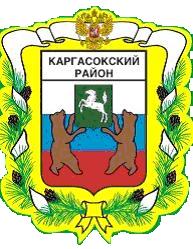 МУНИЦИПАЛЬНОЕ ОБРАЗОВАНИЕ «Каргасокский район»ТОМСКАЯ ОБЛАСТЬАДМИНИСТРАЦИЯ КАРГАСОКСКОГО РАЙОНА15.12.2016                                                                                                                               № 345с. КаргасокОб утверждении сводного плана проведения ярмарок на территории муниципального образования «Каргасокский район» на 2017 годАдминистрация Каргасокского района постановляет:Глава Каргасокского района                      		                                                А.П. АщеуловУТВЕРЖДЕНпостановлением Администрации Каргасокского районаот 15.12.2016 № 345ПриложениеСводный план проведения ярмарок на территории Каргасокского района на 2017 годПОСТАНОВЛЕНИЕВ соответствии с постановлением Администрации Томской области от 02.07.2010 г. № 131а «О порядке организации ярмарок на территории Томской области», в целях развития личных подсобных хозяйств населения, малого и среднего предпринимательства в Каргасокском районеВ соответствии с постановлением Администрации Томской области от 02.07.2010 г. № 131а «О порядке организации ярмарок на территории Томской области», в целях развития личных подсобных хозяйств населения, малого и среднего предпринимательства в Каргасокском районе1. Утвердить сводный план проведения ярмарок на территории муниципального образования «Каргасокский район» на 2017 год согласно приложению к настоящему постановлению.2. Настоящее постановление вступает в силу со дня официального опубликования в порядке, предусмотренном Уставом муниципального образования «Каргасокский район».Д.А. Иванов21354№ п/пСрок проведения и режим работыВид ярмаркиМесто проведенияУсловия участия в ярмаркахОрганизатор106.01.2017 г.с 14.00 до 16.00Универсальная(Рождественские старты)с. Каргасок,ул. Красноармейская, 10(стадион «Юность»)Без оплаты. При соблюдении участниками ярмарки требований, установленных законодательством Российской Федерации в сфере защиты прав потребителей, обеспечения санитарно-эпидемиологического благополучия населения, охраны окружающей среды, ветеринарии, пожарной и общественной безопасности.Без оплаты. При соблюдении участниками ярмарки требований, установленных законодательством Российской Федерации в сфере защиты  прав потребителей, обеспечения санитарно-эпидемиологического благополучия населения, охраны окружающей среды, ветеринарии, пожарной и общественной безопасности.Администрация Каргасокского района205.05.2017 г.с 11.00 до 14.00Универсальная(Военизированная эстафета)с. Каргасок,ул. Красноармейская, 10(стадион «Юность»)Без оплаты. При соблюдении участниками ярмарки требований, установленных законодательством Российской Федерации в сфере защиты прав потребителей, обеспечения санитарно-эпидемиологического благополучия населения, охраны окружающей среды, ветеринарии, пожарной и общественной безопасности.Без оплаты. При соблюдении участниками ярмарки требований, установленных законодательством Российской Федерации в сфере защиты  прав потребителей, обеспечения санитарно-эпидемиологического благополучия населения, охраны окружающей среды, ветеринарии, пожарной и общественной безопасности.Администрация Каргасокского сельского поселения312.08.2017 г.с 12.00 до 14.00Универсальная(День физкультурника)с. Каргасок,ул. Красноармейская, 10(стадион «Юность»)Без оплаты. При соблюдении участниками ярмарки требований, установленных законодательством Российской Федерации в сфере защиты прав потребителей, обеспечения санитарно-эпидемиологического благополучия населения, охраны окружающей среды, ветеринарии, пожарной и общественной безопасности.Без оплаты. При соблюдении участниками ярмарки требований, установленных законодательством Российской Федерации в сфере защиты  прав потребителей, обеспечения санитарно-эпидемиологического благополучия населения, охраны окружающей среды, ветеринарии, пожарной и общественной безопасности.Администрация Каргасокского сельского поселения424.09.2017 г.с 11.00 до 14.00Универсальная(Кросс нации)с. Каргасок,ул. Красноармейская, 10(стадион «Юность»)Без оплаты. При соблюдении участниками ярмарки требований, установленных законодательством Российской Федерации в сфере защиты прав потребителей, обеспечения санитарно-эпидемиологического благополучия населения, охраны окружающей среды, ветеринарии, пожарной и общественной безопасности.Без оплаты. При соблюдении участниками ярмарки требований, установленных законодательством Российской Федерации в сфере защиты  прав потребителей, обеспечения санитарно-эпидемиологического благополучия населения, охраны окружающей среды, ветеринарии, пожарной и общественной безопасности.Администрация Каргасокского сельского поселения5Апрель 2017 г.с 11.00до 15.00Универсальная, праздничная(Проводы зимы)с. Каргасок, ул. Октябрьская, д.1(площадь муниципального бюджетного учреждения культуры «Каргасокский районный Дом культуры»)Без оплаты. При соблюдении участниками ярмарки требований, установленных законодательством Российской Федерации в сфере защиты прав потребителей, обеспечения санитарно-эпидемиологического благополучия населения, охраны окружающей среды, ветеринарии, пожарной и общественной безопасности.Без оплаты. При соблюдении участниками ярмарки требований, установленных законодательством Российской Федерации в сфере защиты  прав потребителей, обеспечения санитарно-эпидемиологического благополучия населения, охраны окружающей среды, ветеринарии, пожарной и общественной безопасности.Администрация Каргасокского района, Администрация Каргасокского сельского поселения, муниципальное бюджетное учреждение культуры «Каргасокский районный Дом культуры»609.05.2017 г.с 11.00 до 16.00Универсальная, праздничная(Митинг, посвященный дню Победы)с. Каргасок, ул. Октябрьская, д.1(площадь муниципального бюджетного учреждения культуры «Каргасокский районный Дом культуры»)Без оплаты. При соблюдении участниками ярмарки требований, установленных законодательством Российской Федерации в сфере защиты прав потребителей, обеспечения санитарно-эпидемиологического благополучия населения, охраны окружающей среды, ветеринарии, пожарной и общественной безопасности.Без оплаты. При соблюдении участниками ярмарки требований, установленных законодательством Российской Федерации в сфере защиты  прав потребителей, обеспечения санитарно-эпидемиологического благополучия населения, охраны окружающей среды, ветеринарии, пожарной и общественной безопасности.Администрация Каргасокского района, Администрация Каргасокского сельского поселения, муниципальное бюджетное учреждение культуры «Каргасокский районный Дом культуры»712.06.2017 г.с 11.00 до 24.00Универсальная, праздничная(День России, день Каргаска)с. Каргасок, ул. Октябрьская, д.1(площадь муниципального бюджетного учреждения культуры «Каргасокский районный Дом культуры»)Без оплаты. При соблюдении участниками ярмарки требований, установленных законодательством Российской Федерации в сфере защиты прав потребителей, обеспечения санитарно-эпидемиологического благополучия населения, охраны окружающей среды, ветеринарии, пожарной и общественной безопасности.Без оплаты. При соблюдении участниками ярмарки требований, установленных законодательством Российской Федерации в сфере защиты  прав потребителей, обеспечения санитарно-эпидемиологического благополучия населения, охраны окружающей среды, ветеринарии, пожарной и общественной безопасности.Администрация Каргасокского района, Администрация Каргасокского сельского поселения, муниципальное бюджетное учреждение культуры «Каргасокский районный Дом культуры»828.05.2017 г.с 10.30 до 13.00Выходного дня, универсальнаяс. Каргасок, ул. Октябрьская, д.1(площадь муниципального бюджетного учреждения культуры «Каргасокский районный Дом культуры»)Без оплаты. При соблюдении участниками ярмарки требований, установленных законодательством Российской Федерации в сфере защиты прав потребителей, обеспечения санитарно-эпидемиологического благополучия населения, охраны окружающей среды, ветеринарии, пожарной и общественной безопасности.Без оплаты. При соблюдении участниками ярмарки требований, установленных законодательством Российской Федерации в сфере защиты  прав потребителей, обеспечения санитарно-эпидемиологического благополучия населения, охраны окружающей среды, ветеринарии, пожарной и общественной безопасности.Администрация Каргасокского района, Администрация Каргасокского сельского поселения, муниципальное бюджетное учреждение культуры «Каргасокский районный Дом культуры»924.06.2017 г.с 10.30 до 13.00Выходного дня, универсальнаяс. Каргасок, ул. Октябрьская, д.1(площадь муниципального бюджетного учреждения культуры «Каргасокский районный Дом культуры»)Без оплаты. При соблюдении участниками ярмарки требований, установленных законодательством Российской Федерации в сфере защиты прав потребителей, обеспечения санитарно-эпидемиологического благополучия населения, охраны окружающей среды, ветеринарии, пожарной и общественной безопасности.Без оплаты. При соблюдении участниками ярмарки требований, установленных законодательством Российской Федерации в сфере защиты  прав потребителей, обеспечения санитарно-эпидемиологического благополучия населения, охраны окружающей среды, ветеринарии, пожарной и общественной безопасности.Администрация Каргасокского района, Администрация Каргасокского сельского поселения, муниципальное бюджетное учреждение культуры «Каргасокский районный Дом культуры»1029.07.2017 г.с 10.30 до 13.00Выходного дня, универсальнаяс. Каргасок, ул. Октябрьская, д.1(площадь муниципального бюджетного учреждения культуры «Каргасокский районный Дом культуры»)Без оплаты. При соблюдении участниками ярмарки требований, установленных законодательством Российской Федерации в сфере защиты прав потребителей, обеспечения санитарно-эпидемиологического благополучия населения, охраны окружающей среды, ветеринарии, пожарной и общественной безопасности.Без оплаты. При соблюдении участниками ярмарки требований, установленных законодательством Российской Федерации в сфере защиты  прав потребителей, обеспечения санитарно-эпидемиологического благополучия населения, охраны окружающей среды, ветеринарии, пожарной и общественной безопасности.Администрация Каргасокского района, Администрация Каргасокского сельского поселения, муниципальное бюджетное учреждение культуры «Каргасокский районный Дом культуры»1126.08.2017 г.с 10.30 до 13.00Выходного дня, универсальнаяс. Каргасок, ул. Октябрьская, д.1(площадь муниципального бюджетного учреждения культуры «Каргасокский районный Дом культуры»)Без оплаты. При соблюдении участниками ярмарки требований, установленных законодательством Российской Федерации в сфере защиты прав потребителей, обеспечения санитарно-эпидемиологического благополучия населения, охраны окружающей среды, ветеринарии, пожарной и общественной безопасности.Без оплаты. При соблюдении участниками ярмарки требований, установленных законодательством Российской Федерации в сфере защиты  прав потребителей, обеспечения санитарно-эпидемиологического благополучия населения, охраны окружающей среды, ветеринарии, пожарной и общественной безопасности.Администрация Каргасокского района, Администрация Каргасокского сельского поселения, муниципальное бюджетное учреждение культуры «Каргасокский районный Дом культуры»1223.09.2017 г.с 10.30 до 13.00Выходного дня, универсальнаяс. Каргасок, ул. Октябрьская, д.1(площадь муниципального бюджетного учреждения культуры «Каргасокский районный Дом культуры»)Без оплаты. При соблюдении участниками ярмарки требований, установленных законодательством Российской Федерации в сфере защиты прав потребителей, обеспечения санитарно-эпидемиологического благополучия населения, охраны окружающей среды, ветеринарии, пожарной и общественной безопасности.Без оплаты. При соблюдении участниками ярмарки требований, установленных законодательством Российской Федерации в сфере защиты  прав потребителей, обеспечения санитарно-эпидемиологического благополучия населения, охраны окружающей среды, ветеринарии, пожарной и общественной безопасности.Администрация Каргасокского района, Администрация Каргасокского сельского поселения, муниципальное бюджетное учреждение культуры «Каргасокский районный Дом культуры»1302.04.2017 г.с 12-00 до 16-00Универсальная, праздничнаяПроводы зимыс. Сосновка, ул. Школьная, 14 ,спортивная площадкаБез оплаты. При соблюдении участниками ярмарки требований, установленных законодательством Российской Федерации в сфере защиты прав потребителей, обеспечения санитарно-эпидемиологического благополучия населения, охраны окружающей среды, ветеринарии, пожарной и общественной безопасности.Без оплаты. При соблюдении участниками ярмарки требований, установленных законодательством Российской Федерации в сфере защиты  прав потребителей, обеспечения санитарно-эпидемиологического благополучия населения, охраны окружающей среды, ветеринарии, пожарной и общественной безопасности.Администрация Сосновского сельского поселения, МКУК «Сосновский центр культуры»1409.04.2017 г.с 12-00 до 16-00Универсальная, праздничнаяПроводы зимып. Восток, ул. Заводская, 22,площадка клубаБез оплаты. При соблюдении участниками ярмарки требований, установленных законодательством Российской Федерации в сфере защиты прав потребителей, обеспечения санитарно-эпидемиологического благополучия населения, охраны окружающей среды, ветеринарии, пожарной и общественной безопасности.Без оплаты. При соблюдении участниками ярмарки требований, установленных законодательством Российской Федерации в сфере защиты  прав потребителей, обеспечения санитарно-эпидемиологического благополучия населения, охраны окружающей среды, ветеринарии, пожарной и общественной безопасности.Администрация Сосновского сельского поселения, МКУК «Сосновский центр культуры»1512.06.2017 г.с 12-00 до 16-00Универсальная, праздничнаяДень России, День селас. Сосновка, ул. Школьная, 14 ,спортивная площадкаБез оплаты. При соблюдении участниками ярмарки требований, установленных законодательством Российской Федерации в сфере защиты прав потребителей, обеспечения санитарно-эпидемиологического благополучия населения, охраны окружающей среды, ветеринарии, пожарной и общественной безопасности.Без оплаты. При соблюдении участниками ярмарки требований, установленных законодательством Российской Федерации в сфере защиты  прав потребителей, обеспечения санитарно-эпидемиологического благополучия населения, охраны окружающей среды, ветеринарии, пожарной и общественной безопасности.Администрация Сосновского сельского поселения, МКУК «Сосновский центр культуры»1601.07.2017 г.с 12-00 до 16-00Универсальная, праздничная85-летний юбилей п. Востокс. Сосновка, ул. Школьная, 14 ,спортивная площадкаБез оплаты. При соблюдении участниками ярмарки требований, установленных законодательством Российской Федерации в сфере защиты прав потребителей, обеспечения санитарно-эпидемиологического благополучия населения, охраны окружающей среды, ветеринарии, пожарной и общественной безопасности.Без оплаты. При соблюдении участниками ярмарки требований, установленных законодательством Российской Федерации в сфере защиты  прав потребителей, обеспечения санитарно-эпидемиологического благополучия населения, охраны окружающей среды, ветеринарии, пожарной и общественной безопасности.Администрация Сосновского сельского поселения, МКУК «Сосновский центр культуры»17Апрель 2017 Универсальная, праздничнаяПроводы зимыПлощадь п. МолодежныйБез оплаты. При соблюдении участниками ярмарки требований, установленных законодательством Российской Федерации в сфере защиты прав потребителей, обеспечения санитарно-эпидемиологического благополучия населения, охраны окружающей среды, ветеринарии, пожарной и общественной безопасности.Без оплаты. При соблюдении участниками ярмарки требований, установленных законодательством Российской Федерации в сфере защиты  прав потребителей, обеспечения санитарно-эпидемиологического благополучия населения, охраны окружающей среды, ветеринарии, пожарной и общественной безопасности.Администрация Среднетымского сельского поселения1812.06.2017 г.Универсальная, праздничнаяПлощадь п. МолодежныйБез оплаты. При соблюдении участниками ярмарки требований, установленных законодательством Российской Федерации в сфере защиты прав потребителей, обеспечения санитарно-эпидемиологического благополучия населения, охраны окружающей среды, ветеринарии, пожарной и общественной безопасности.Без оплаты. При соблюдении участниками ярмарки требований, установленных законодательством Российской Федерации в сфере защиты  прав потребителей, обеспечения санитарно-эпидемиологического благополучия населения, охраны окружающей среды, ветеринарии, пожарной и общественной безопасности.Администрация Среднетымского сельского поселения1912.06.2017 г.Универсальная, выходного дня (праздничная)Площадь с. НапасБез оплаты. При соблюдении участниками ярмарки требований, установленных законодательством Российской Федерации в сфере защиты прав потребителей, обеспечения санитарно-эпидемиологического благополучия населения, охраны окружающей среды, ветеринарии, пожарной и общественной безопасности.Без оплаты. При соблюдении участниками ярмарки требований, установленных законодательством Российской Федерации в сфере защиты  прав потребителей, обеспечения санитарно-эпидемиологического благополучия населения, охраны окружающей среды, ветеринарии, пожарной и общественной безопасности.Администрация Среднетымского сельского поселения20Апрель 2017Универсальная, праздничнаяПроводы зимыПлощадь с. НапасБез оплаты. При соблюдении участниками ярмарки требований, установленных законодательством Российской Федерации в сфере защиты прав потребителей, обеспечения санитарно-эпидемиологического благополучия населения, охраны окружающей среды, ветеринарии, пожарной и общественной безопасности.Без оплаты. При соблюдении участниками ярмарки требований, установленных законодательством Российской Федерации в сфере защиты  прав потребителей, обеспечения санитарно-эпидемиологического благополучия населения, охраны окружающей среды, ветеринарии, пожарной и общественной безопасности.Администрация Среднетымского сельского поселения21Март 2017 г.
10-00-19-00Универсальная, праздничнаяс. Вертикос, ул. Молодежная, 1Без оплаты. При соблюдении участниками ярмарки требований, установленных законодательством Российской Федерации в сфере защиты прав потребителей, обеспечения санитарно-эпидемиологического благополучия населения, охраны окружающей среды, ветеринарии, пожарной и общественной безопасности.Без оплаты. При соблюдении участниками ярмарки требований, установленных законодательством Российской Федерации в сфере защиты  прав потребителей, обеспечения санитарно-эпидемиологического благополучия населения, охраны окружающей среды, ветеринарии, пожарной и общественной безопасности.МКУК «Вертикосский БДЦ»22Июль 2017 г.
10-00-19-00Универсальная, праздничнаяс. Вертикос, ул. Молодежная, 1Без оплаты. При соблюдении участниками ярмарки требований, установленных законодательством Российской Федерации в сфере защиты прав потребителей, обеспечения санитарно-эпидемиологического благополучия населения, охраны окружающей среды, ветеринарии, пожарной и общественной безопасности.Без оплаты. При соблюдении участниками ярмарки требований, установленных законодательством Российской Федерации в сфере защиты  прав потребителей, обеспечения санитарно-эпидемиологического благополучия населения, охраны окружающей среды, ветеринарии, пожарной и общественной безопасности.МКУК «Вертикосский БДЦ23Сентябрь 2017 г.
10-00-19-00Универсальная, праздничнаяс. Вертикос, ул. Молодежная, 1Без оплаты. При соблюдении участниками ярмарки требований, установленных законодательством Российской Федерации в сфере защиты прав потребителей, обеспечения санитарно-эпидемиологического благополучия населения, охраны окружающей среды, ветеринарии, пожарной и общественной безопасности.Без оплаты. При соблюдении участниками ярмарки требований, установленных законодательством Российской Федерации в сфере защиты  прав потребителей, обеспечения санитарно-эпидемиологического благополучия населения, охраны окружающей среды, ветеринарии, пожарной и общественной безопасности.МКУК «Вертикосский БДЦ24Декабрь 2017 г. 
10-00-19-00Универсальная, праздничнаяс. Вертикос, ул. Молодежная, 1Без оплаты. При соблюдении участниками ярмарки требований, установленных законодательством Российской Федерации в сфере защиты прав потребителей, обеспечения санитарно-эпидемиологического благополучия населения, охраны окружающей среды, ветеринарии, пожарной и общественной безопасности.Без оплаты. При соблюдении участниками ярмарки требований, установленных законодательством Российской Федерации в сфере защиты  прав потребителей, обеспечения санитарно-эпидемиологического благополучия населения, охраны окружающей среды, ветеринарии, пожарной и общественной безопасности.МКУК «Вертикосский БДЦ25Март - Апрель 2017 г.Универсальная, праздничная «Проводы зимы»с. Тымск, ул. Кедровая, 3б, площадь ДКБез оплаты. При соблюдении участниками ярмарки требований, установленных законодательством Российской Федерации в сфере защиты прав потребителей, обеспечения санитарно-эпидемиологического благополучия населения, охраны окружающей среды, ветеринарии, пожарной и общественной безопасности.Без оплаты. При соблюдении участниками ярмарки требований, установленных законодательством Российской Федерации в сфере защиты  прав потребителей, обеспечения санитарно-эпидемиологического благополучия населения, охраны окружающей среды, ветеринарии, пожарной и общественной безопасности.МКУК «ТДЦ»26Июнь 2017 г.Универсальная, праздничная «День России»с. Тымск, ул. Кедровая, 3б, площадь ДКБез оплаты. При соблюдении участниками ярмарки требований, установленных законодательством Российской Федерации в сфере защиты прав потребителей, обеспечения санитарно-эпидемиологического благополучия населения, охраны окружающей среды, ветеринарии, пожарной и общественной безопасности.Без оплаты. При соблюдении участниками ярмарки требований, установленных законодательством Российской Федерации в сфере защиты  прав потребителей, обеспечения санитарно-эпидемиологического благополучия населения, охраны окружающей среды, ветеринарии, пожарной и общественной безопасности.МКУК «ТДЦ»27Август 2017 г.Универсальная, праздничнаяпосвященная 290-летию с. Тымскс. Тымск, ул. Кедровая, 3б, площадь ДКБез оплаты. При соблюдении участниками ярмарки требований, установленных законодательством Российской Федерации в сфере защиты прав потребителей, обеспечения санитарно-эпидемиологического благополучия населения, охраны окружающей среды, ветеринарии, пожарной и общественной безопасности.Без оплаты. При соблюдении участниками ярмарки требований, установленных законодательством Российской Федерации в сфере защиты  прав потребителей, обеспечения санитарно-эпидемиологического благополучия населения, охраны окружающей среды, ветеринарии, пожарной и общественной безопасности.МКУК «ТДЦ»Администрация Тымского сельского поселения2826.03.2017 г.Выставка-ярмаркас. Старая Березовка, ул. Центральная, 8Без оплаты. При соблюдении участниками ярмарки требований, установленных законодательством Российской Федерации в сфере защиты  прав потребителей, обеспечения санитарно-эпидемиологического благополучия населения, охраны окружающей среды, ветеринарии, пожарной и общественной безопасности.Администрация Усть-Чижапского сельского поселения2912.06.2017 г.Выставка-ярмаркас. Старая Березовка, ул. Центральная, 8Без оплаты. При соблюдении участниками ярмарки требований, установленных законодательством Российской Федерации в сфере защиты  прав потребителей, обеспечения санитарно-эпидемиологического благополучия населения, охраны окружающей среды, ветеринарии, пожарной и общественной безопасности.Администрация Усть-Чижапского сельского поселения3017.09.2017 г.Выставка-ярмаркас. Старая Березовка, ул. Центральная, 8Без оплаты. При соблюдении участниками ярмарки требований, установленных законодательством Российской Федерации в сфере защиты  прав потребителей, обеспечения санитарно-эпидемиологического благополучия населения, охраны окружающей среды, ветеринарии, пожарной и общественной безопасности.Администрация Усть-Чижапского сельского поселения312017 г.ежедневноТорговые ряды, универсальнаяс. Каргасок, ул. Октябрьская, напротив здания Пенсионного фонда РФ в Каргасокском районеБез оплаты. При соблюдении участниками ярмарки требований, установленных законодательством Российской Федерации в сфере защиты  прав потребителей, обеспечения санитарно-эпидемиологического благополучия населения, охраны окружающей среды, ветеринарии, пожарной и общественной безопасности.Администрация Каргасокского сельского поселения